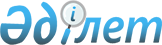 О признании утратившим силу некоторые постановления акимата Ерейментауского районаПостановление акимата Ерейментауского района Акмолинской области от 1 апреля 2016 года № а-4/126      В соответствии с Законом Республики Казахстан от 23 января 2001 года "О местном государственном управлении и самоуправлении в Республике Казахстан", акимат Ерейментауского района ПОСТАНОВЛЯЕТ:

      1. Признать утратившим силу некоторые постановления акимата Ерейментауского района, согласно приложения.

      2. Контроль за исполнением настоящего постановления возложить на заместителя акима района Альжанова А.Е.

      3. Настоящее постановление вступает в силу и вводится в действие со дня подписания.

 Перечень признанных утратившими силу постановлений акимата Ерейментауского района      1. Постановление акимата Ерейментауского района от 21 февраля 2011 года № а-2/57 "Об установлении в Ерейментауском районе квоты рабочих мест для инвалидов, для лиц состоящих на учете службы пробации уголовно- исполнительной инспекции, а также лиц, освобожденных из мест лишения свободы и для несовершеннолетних выпускников интернатных организаций" (зарегистрировано в Реестре государственной регистрации нормативных правовых актов 10 марта 2011 года № 1-9-168, опубликовано 26 марта 2011 года в районных газетах "Ереймен", "Ерейментау");

      2. Постановление акимата Ерейментауского района от 18 октября 2012 года № а-10/525 "О внесении изменений в постановление акимата Ерейментауского района от 21 февраля 2011 года № А-2/57 "Об установлении в Ерейментауском районе квоты рабочих мест для инвалидов, для лиц освобожденных из мест лишения свободы и для несовершеннолетних выпускников интернатных организаций" (зарегистрировано в Реестре государственной регистрации нормативных правовых актов 14 ноября 2012 года № 3488, опубликовано 24 ноября 2012 года в районных газетах "Ереймен", "Ерейментау");

      3. Постановление акимата Ерейментауского района от 23 октября 2013 года № а-10/522 "О внесении изменения в постановление акимата Ерейментауского района от 21 февраля 2011 года № а-2/57 "Об установлении в Ерейментауском районе квоты рабочих мест для инвалидов, для лиц, состоящих на учете службы пробации уголовно-исполнительной инспекции, а также лиц, освобожденных из мест лишения свободы и для несовершеннолетних выпускников интернатных организаций" (зарегистрировано в Реестре государственной регистрации нормативных правовых актов 28 ноября 2013 года № 3898, опубликовано 7 декабря 2013 года в районных газетах "Ереймен", "Ерейментау");

      4. Постановление акимата Ерейментауского района от 6 ноября 2015 года № а-11/550 "О внесении изменений в постановление акимата Ерейментауского района от 21 февраля 2011 года № а-2/57 "Об установлении в Ерейментауском районе квоты рабочих мест для инвалидов, для лиц, состоящих на учете службы пробации уголовно-исполнительной инспекции, а также лиц, освобожденных из мест лишения свободы и для несовершеннолетних выпускников интернатных организаций" (зарегистрировано в Реестре государственной регистрации нормативных правовых актов 27 ноября 2015 года № 5096, опубликовано 9 декабря 2015 года в районных газетах "Ереймен", "Ерейментау").


					© 2012. РГП на ПХВ «Институт законодательства и правовой информации Республики Казахстан» Министерства юстиции Республики Казахстан
				
      Аким района

Е.Нугманов
Приложение
к постановлению акимата
Ерейментауского района
от "01" апреля 2016 года № а-4/126